                                      Уважаемые родители!Нужна Ваша помощь четвероногим жителям приюта " Марс".  На попечении приюта  более 80 собак и 12 кошек. Все они каждый день хотят кушать!  От хорошего и регулярного питания зависит их здоровье и жизнь. Если у вас есть возможность, не оставайтесь, пожалуйста, безучастными! Помощь не бывает маленькой, либо она есть , либо ее нет. С 11.10.2021- 15.10.2021 в нашей группе  проходит акция помощи бездомышам , живущим  в приюте " Марс" ( ул. Пархоменко 97) " Протяни руку помощи". Они ждут от Вас: корм ( геркулес, гречу, рис, сухой корм для собак, консервированный корм для кошек и собак ), сено для подстилки в будку, ведь холода не за горами. Спасибо всем, кто откликнется.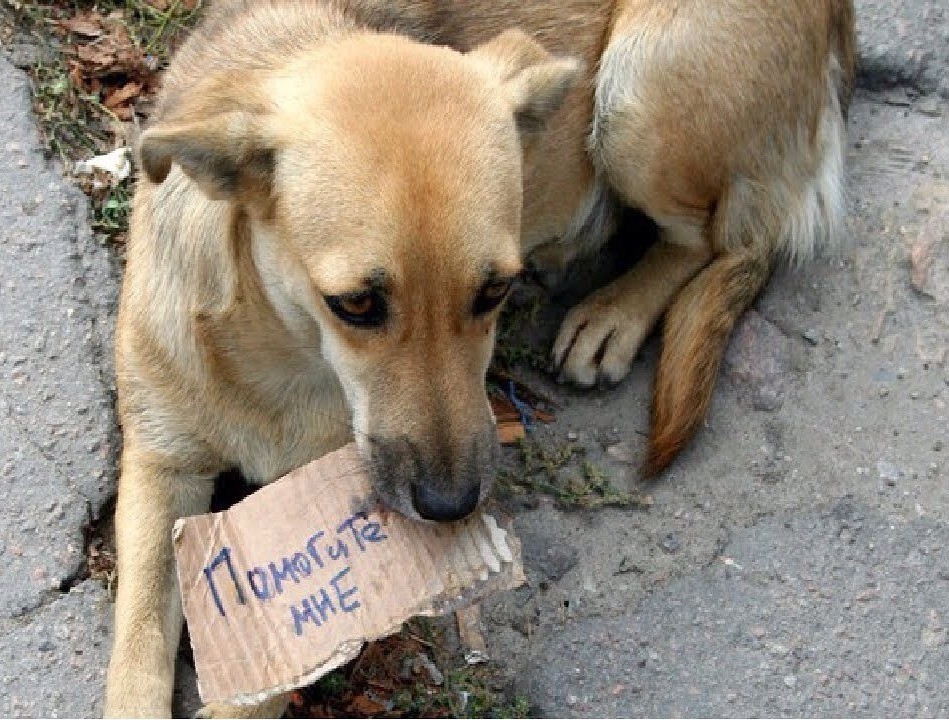 